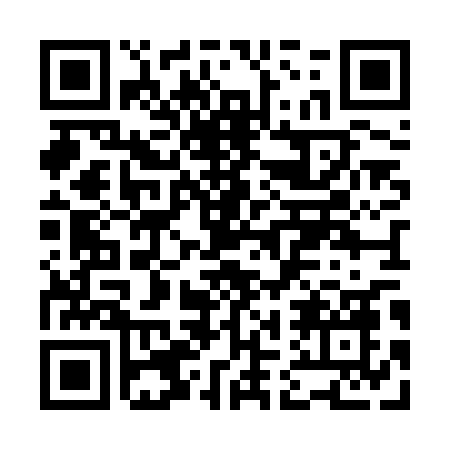 Prayer times for Bhurbanya, BangladeshSat 1 Jun 2024 - Sun 30 Jun 2024High Latitude Method: NonePrayer Calculation Method: University of Islamic SciencesAsar Calculation Method: ShafiPrayer times provided by https://www.salahtimes.comDateDayFajrSunriseDhuhrAsrMaghribIsha1Sat3:415:0611:493:066:327:582Sun3:405:0611:493:066:337:583Mon3:405:0611:493:066:337:594Tue3:405:0611:503:066:347:595Wed3:405:0611:503:066:348:006Thu3:405:0611:503:066:348:007Fri3:405:0611:503:066:358:018Sat3:395:0611:503:076:358:019Sun3:395:0611:513:076:368:0210Mon3:395:0611:513:086:368:0211Tue3:395:0611:513:086:368:0312Wed3:395:0611:513:096:378:0313Thu3:395:0611:513:096:378:0314Fri3:395:0611:523:096:378:0415Sat3:395:0611:523:106:378:0416Sun3:405:0611:523:106:388:0417Mon3:405:0611:523:106:388:0518Tue3:405:0711:523:116:388:0519Wed3:405:0711:533:116:398:0520Thu3:405:0711:533:116:398:0621Fri3:405:0711:533:116:398:0622Sat3:415:0711:533:116:398:0623Sun3:415:0811:533:126:398:0624Mon3:415:0811:543:126:408:0625Tue3:415:0811:543:126:408:0626Wed3:425:0811:543:126:408:0627Thu3:425:0911:543:126:408:0728Fri3:425:0911:553:126:408:0729Sat3:435:0911:553:126:408:0730Sun3:435:1011:553:126:408:07